Day in the Life of the Hudson River 10/10/13 Data(Salt Front RM 69.3)Gerritsen Creek, Jamaica Bay, NY Ranger Ricardo Amarocho, Salt Marsh Nature CenterSydra Mallery, Brooklyn School of Inquiry61 students, 2nd graders and 20 adult helpersLocation: Gerritsen Creek Salt Marsh, Jamaica Bay, Brooklyn, NYArea: Beach area along the salt marsh Surrounding Land Use: Residential, recreationalSampling Site: Beach along salt marsh River Bottom: Sandy Plants in area: Phragmites, Spartina, Goldenrod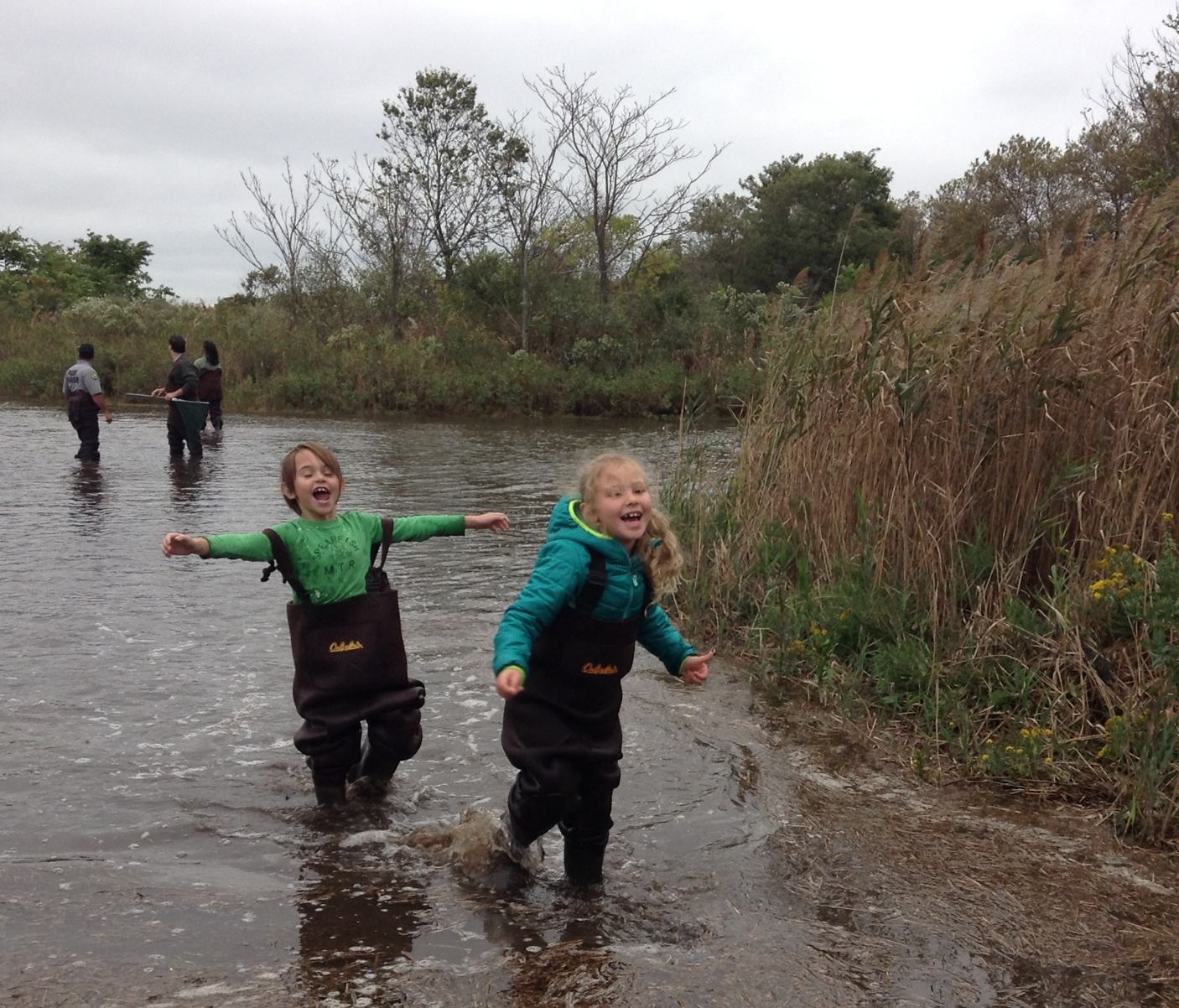 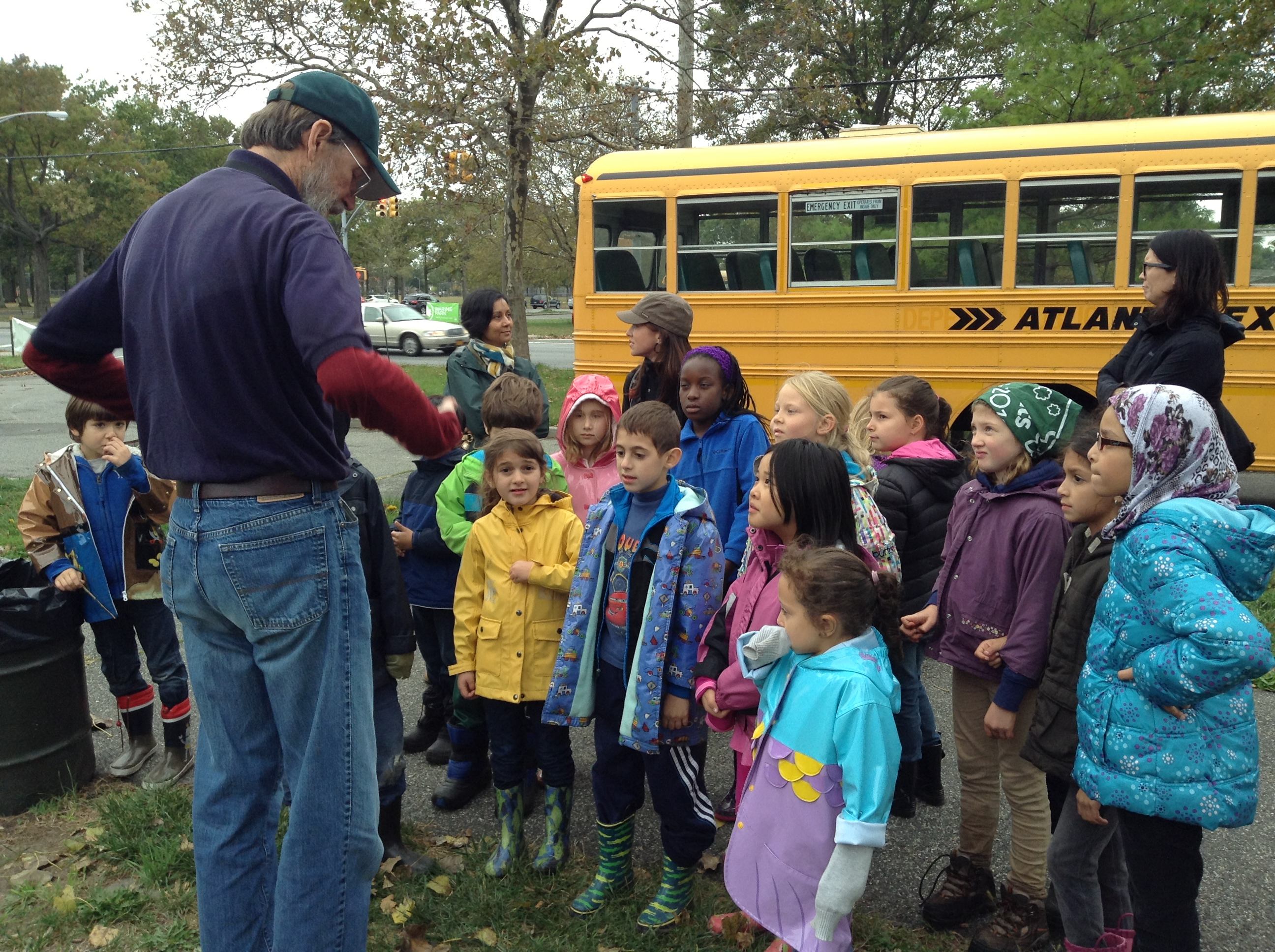 ITEMTimeTimeReading 1Reading 1Reading 2CommentsPhysicalAir TemperatureWind SpeedCloud CoverCloudCloudWeather todayOvercastOvercastcoolcoolcoolcoolWater ConditionWater Temperature 10:35 AM11:20 AM12:10 PM14C14C18C14C14C18CTurbidityLong site tube10:35 AM11:20 AM12:10 PM17 NTU13 NTU10 NTU17 NTU13 NTU10 NTU39 cm47 cm54 cm39 cm47 cm54 cmAverage 47 cmChlorphyllChemicalDO  - LaMotte Estuary wide Marine kit10:35 AM11:20 AM12:10 PM4 mg/L4 mg/L4 mg/L4 mg/L4 mg/L4 mg/L14C14C18C14C14C18C35% sat.35% sat.40% sat.pH10:35 AM11:20 AM12:10 PM777777Salinity – coralife hydrometer10:35 AM11:20 AM12:10 PM25 ppt25 ppt26 ppt25 ppt25 ppt26 pptFish CatchTotal FishFish3 seines2Atlantic SilversideAtlantic SilversideDiversity 3Totals 2920Comb JelliesComb JelliesCtenophoresCtenophores7Ghost ShrimpGhost Shrimp